11.10.2023 в Министерстве социального развития Московской области состоялось очередное заседание рабочей группы Московской областной трехсторонней комиссии по регулированию социально-трудовых отношений по вопросу разработки проекта Московского областного трехстороннего (регионального) соглашения между Правительством Московской области, Союзом «Московское областное объединение организаций профсоюзов» и объединениями работодателей Московской области на 2024-2026 годы. Были обсуждены отложенные на предыдущих заседаниях вопросы. Итогом обсуждения было принятие обязательств и включение их в проект Соглашения.    Работа  рабочей группы МОТК  завершена.Готовый проект Московского областного трехстороннего (регионального) соглашения между Правительством Московской области, Союзом «Московское областное объединение организаций профсоюзов» и объединениями работодателей Московской области на 2024-2026 годы будет рассматриваться на заседании МОТК 11 октября 2023 года. По итогу заседания спорные моменты были решены.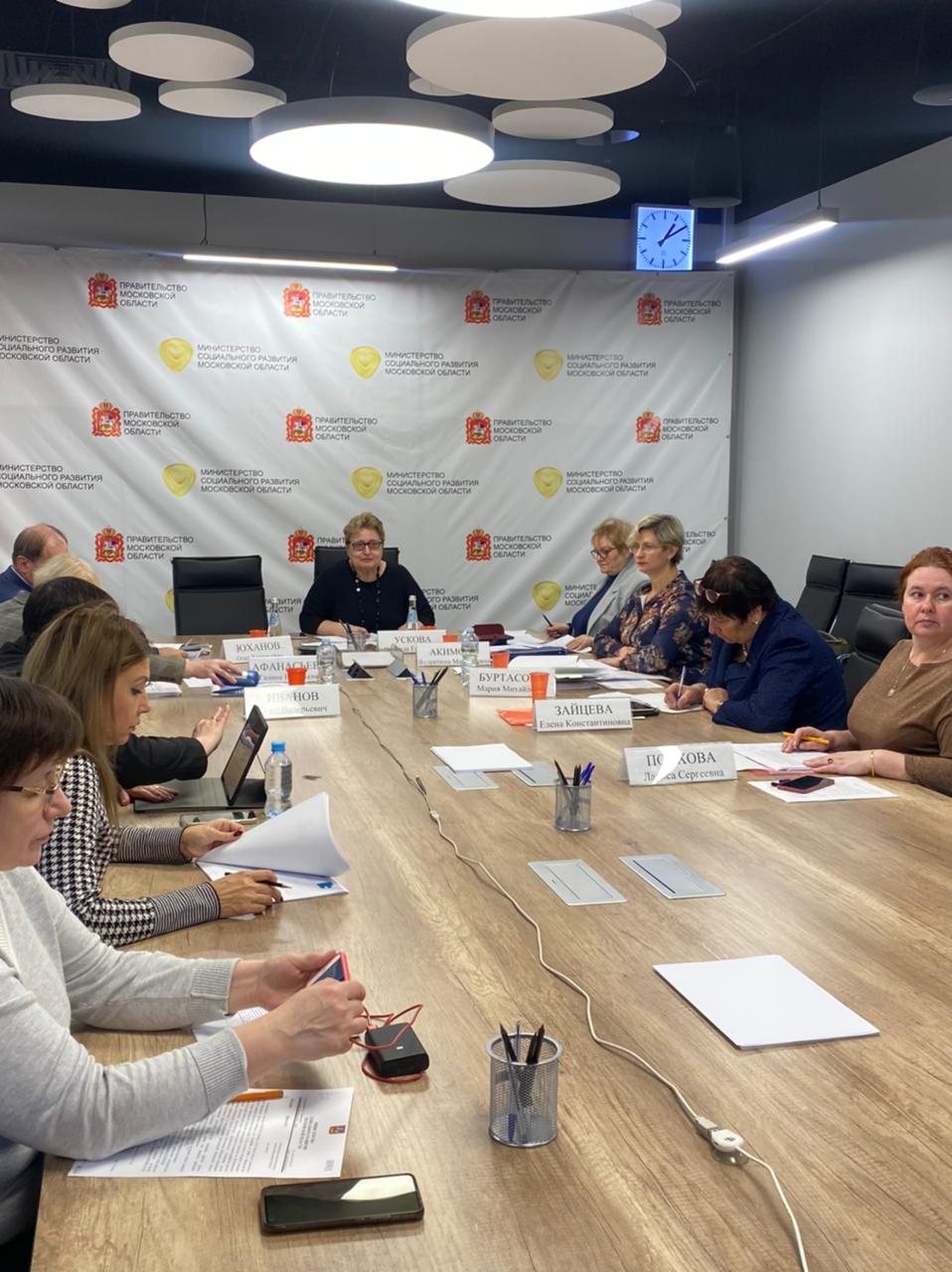 